Publicado en  el 31/10/2016 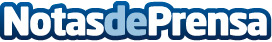 Cuatro lugares alternativos al trabajo en casaActualmente, cada vez más se trabaja desde casa, pero en muchas ocasiones la monotonía del lugar hace que se necesite un cambio de aires en el momento de ponerse a trabajarDatos de contacto:Nota de prensa publicada en: https://www.notasdeprensa.es/cuatro-lugares-alternativos-al-trabajo-en-casa Categorias: Emprendedores E-Commerce Recursos humanos http://www.notasdeprensa.es